FAUNA ÉS FLORA ALAPÍTVÁNY PÁLYÁZATI FELHÍVÁSA ÉS FELTÉTELRENDSZERE(kutatási tevékenység támogatására)Pályázat célja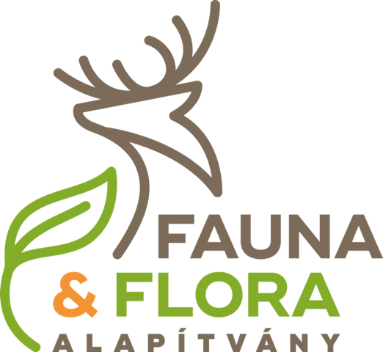 A Fauna és Flóra Alapítvány (továbbiakban Alapítvány) a 2021/2022-es tanévre a hallgatói előmenetelt segítő pályázatot hirdet. A pályázat célja kutatási tevékenység támogatása.Az Alapítvány témafelsorolást tesz közzé a jelen pályázati felhívás mellékleteként, mely témák közül a pályázók szabadon választhatnak kutatási témát. Az Alapítvány, mint támogató sikeres pályázat esetén vállalja a pályázatban megfogalmazott célok megvalósításához szükséges utazási- és labor költségek finanszírozását (külön eljárási rend szerint), a pályázatban igényelt eszközök, adatbázisok rendelkezésre bocsájtását (külön bérbeadási szerződéssel).Pályázókkal szemben támasztott feltételekAktív hallgatói státusz bármely témakiírásokhoz köthető szakirányú felsőfokú képzésen, tagozattól függetlenül a 2021/2022-es tanév őszi és tavaszi szemeszterében; Minimum 2 lezárt félév;Az utolsó két lezárt félév valamelyikében nyújtott minimum jó tanulmányi eredmény (kumulált átlag legalább 3,51);A szakdolgozat készítésére kidolgozott program- és költségterv benyújtása;  A szóbeli elbeszélgetésen való részvétel;A pályázó a pályázat benyújtásával hozzájárulását adja ahhoz, hogy a Támogató fényképet készítsen róla, és képmását, valamint nevét sajtóközleményében, honlapján, valamint kiadványaiban felhasználja;A pályázó a tanulmányai során, szakdolgozatában/diplomadolgozatában és a támogatás segítségével készülő valamennyi publikációjában és megjelenésében valamint szakmai önéletrajzában a támogatás tényét feltünteti, a támogató nevét jól láthatóan szerepelteti.Pályázat benyújtásához szükséges dokumentumokKitöltött pályázati adatlap (az adatlap letölthető az Alapítvány honlapjáról);Hiteles leckekönyv-másolat;A szakdolgozat készítésére kidolgozott program- és költségterv;Igazolás egyetemi szociális ösztöndíj odaítéléséről (amennyiben van);Téma-, szak-, vagy intézetvezetői ajánlás a támogatásra.Támogatási lehetőségek, elszámolási rendCsak aktív hallgatói státuszban a beiratkozott félévben jár támogatás;A nyertes pályázatban szereplő, a szakdolgozat célját szolgáló utazási költség számolható el (eljárási rend szerint),A nyertes pályázatban szereplő, a szakdolgozat célját szolgáló labor-, vizsgálati költség (dologi) stb. számolható el (eljárási rend szerint),A nyertes pályázatban szereplő, eszközök, adatbázisok bocsájthatóak előre rögzített időtartamra a pályázó rendelkezésére (külön bérbeadási szerződéssel).A pályázatok benyújtását folyamatosan várjuk. Egyebek
A pályázatot elektronikusan kell benyújtani az info@smartemisconservation.com email címre. Az Alapítvány a pályázatot elnyert hallgatóval támogatási szerződést köt, amelyben a szerződést kötő felek a következőkben állapodnak meg: A pályázó kötelezi magát a benyújtott és elnyert kutatás a pályázatban szereplő kutatási terv és ütemterv szerinti megvalósítására; A pályázó vállalja, hogy a számára biztosított támogatáson túl a szakdolgozat megvalósításához szükséges egyéb felmerülő költségeket fedezi;A pályázónak félévenkénti előrehaladási jelentés leadási kötelezettsége van, és amennyiben az Alapítvány Kuratóriuma nem látja biztosítottnak a kutatási cél elérését, a további támogatás folyósításától külön indokolás nélkül elállhat; A megvalósítás időtartama 1 év, de a pályázat időtartama indokolt esetben további 1 évvel meghosszabbítható; A szakdolgozat, mint tudományos munka hazai vagy nemzetközi nyilvános megmérettetése esetén (publikációk, tudományos diákköri dolgozat, nemzetközi vagy hazai versenyeken való részvétel, nemzetközi vagy hazai tudományos konferenciákon való részvétel stb.) a pályázót a Kuratórium egyszeri külön pénzjutalomban részesítheti. A benyújtott pályázatot az Alapítvány Kuratóriuma bírálja el a beadott dokumentumok és a szóbeli elbeszélgetés alapján. Az odaítélt támogatást az Alapítvány kuratóriuma hagyja jóvá. A bírálatkor figyelembe kell venni az Alapítvány és a felsőoktatási intézmény szakmai célkitűzéseit, a hallgató által benyújtott pályázat minőségét, az abban megfogalmazott célok szakmai és tudományos mivoltát, a költségterv realitását. Ezeken túl a hallgató eddigi tudományos, szakmai (publikációk, tudományos diákköri dolgozat, nemzetközi és hazai versenyeken való részvétel stb.) és hallgatói közéleti (szakkollégiumi tevékenység, közéleti, közösségi tevékenysége stb.) tevékenységét, valamint szociális helyzetét. A támogatás célja, hogy a hallgató szakmai és tudományos szempontból releváns, jó minőségű szakdolgozatot nyújtson be a fogadó intézményben és ott magas szintű szóbeli védésen mutassa azt be. A szakdolgozat készítés járulékos hozamaként a hallgató szélesebb tudományos rálátásra, szakmai igényességre, jó előadói készségre tegyen szert, ezt a tapasztalatot pedig későbbi munkája során minél szélesebb körben alkalmazhassa és kamatoztathassa. A pályázati kiírás és feltételek letölthetőek a Fauna és Flóra Alapítvány honlapjáról (www.smartemisconservation.com), illetve a Soproni Egyetem Erdőmérnöki Karának honlapjáról (www.emk.uni-sopron.hu) és a Magyar Agrár- és Élettudományi Egyetem honlapjáról (https://godollo.uni-mate.hu/hu/oktatas/szakdolgozat)A pályázat kapcsolattartója: Fauna és Flóra Alapítvány: Gaál Dorottya (tel: 00 36 20 310 8008, e-mail: dorottya@smartemisconservation.com).PÁLYÁZATI ADATLAPPályázóLezárt és folyamatban lévő felsőfokú tanulmányokNyelvismeretA pályázó tudományos és szakmai tevékenységének bemutatása (publikációk, tudományos diákköri dolgozat, nemzetközi és hazai versenyeken, konferenciákon való részvétel stb.) – felsorolásA pályázó elnyert díjai, ösztöndíjai, kitüntetései – felsorolásA pályázó közéleti tevékenységének bemutatása (szakkollégiumi tevékenység, közéleti, közösségi tevékenysége stb.) – felsorolásFelelőségem tudatában kijelentem, hogy a pályázatban magadott adatok a valóságnak megfelelnekKUTATÁSI PROGRAM- ÉS KÖLTSÉGTERV Kutatási tématerület (sorszám, megnevezés)Kutatás címeKutatás időtartama, időbeli ütemezése (havi bontásban)Kutatási program (maximum 5. oldal)Bevezetés, célkitűzésekA témában eddig folytatott hazai és nemzetközi kutatások eredményeiAnyag és módszerVárható eredményekVárható eredmények hasznosulásaKöltségtervKUTATÁSI TÉMAFELSOROLÁS (2021/2022-es pályázati év) Tavaszi kibocsátás hatásának vizsgálata a nevelt fácán túlélési mintázatára.Nevelt szürke fogoly őszi (csapatos) és tavaszi (kényszerpárosítás utáni) kibocsátásának túlélési mintázata.Szürke fogoly (Perdix perdix) alternatív nevelési technológiáinak alkalmazási lehetőségei.Vörös fogoly (Alectoris rufa) alternatív nevelési technológiáinak alkalmazási lehetőségei.Vadriasztó prizmák kihelyezésének hatása a vad-gépjármű ütközés gyakoriságára és a balesetek súlyosságára.Nagy értékű növénykultúrákban bekövetkező vadkár térbeli mintázata.Vadlúd őszi-téli rágáskár hatása a gabonafélék terméseredményeire.Vadludak és őzek együttes viselkedésének etológiai vizsgálata mezőgazdasági területeken.Egy vadászterület mezei nyúl állományának felmérése különböző módszerekkel (éjszakai reflektoros állománybecslés, nappali sávos számlálás /Pielowski féle módszer/, nappalis sávos számlás kutya segítségével) és az eredmények összehasonlítása a vadászterület becslésével.Egy vadászterület vörös róka állományának felmérése különböző módszerekkel (hivatásos vadászok és vadásztársak ismeretei alapján készült kotoréktérkép, véletlenszerű becslés, rétegzett mintavételen alapuló becslés) az adatok egymással és a vadászterület becslésével való összehasonlítása.Egy vadászterület gím, dám és őz állományának minimális nagyságának becslése szinkronszámlálással és az adatok összehasonlítása a vadászterület becslésével.Hagyományos fácánkibocsátást végző vadászterületen a kibocsátó hely és környezetének ragadozó állományának felmérése közvetett jelek alapján (nyom, ürülék, közvetlen megfigyelés, kamera csapda használata) a kibocsátás előtti két hónaptól a vadászidény a végéig.Apróvadas vadászterület vadetetőinek vizsgálata a nem célzott fajok megjelenése szempontjából.A vadkár megelőzését szolgáló vadföldek és a kiegészítő takarmányozás vadállományra gyakorolt hatása, értékelése (kutatás helyszíne: Nagybajom).A gímszarvas és a vaddisznó okozta mezőgazdasági vadkár meghatározása, megoszlása különböző mezőgazdasági kultúrák esetében (kutatás helyszíne: tetszőleges).Erdővédelmi kerítések, mezőgazdasági bekerített területek hatása a vad mozgására, annak migrációs útvonalára. A mennyiségi vadkár változása a be nem kerített területeken (kutatás helyszíne: Nagybajom).Szigetszerű (pl.: elkerülő utak, autópályák határolta területre szorult) nagyvad populációk jövője, a túlélés lehetőségei, az általuk okozott vadkár változása ezen területeken (kutatás helyszíne: tetszőleges).A gyepterületek művelésének, vadeltartó képességük fokozásának elvi és gyakorlati lehetőségei Natura 2000-es területeken (kutatás helyszíne: Nagybajom).Homokterületek vadföldgazdálkodási lehetőségei, módszerei, kiegészítő vadtakarmányozási alternatívák (kutatás helyszíne: Nagybajom).A sakálállományok növekedésének modellezése, az elejtett egyedek vehem- és egyéb vizsgálati eredményeinek tükrében (kutatás helyszín: tetszőleges).Az aranysakál állományának felmérése ”camera trapping” és akusztikus állománybecslés módszereinek alkalmazásával (kutatás helyszíne: Nagybajom).Az aranysakál állomány növekedésének hatása a rókapopulációra (kutatás helyszíne: tetszőleges).Az intenzív ragadozógyérítés módszerei, eredményei és ezek hatása adott terület apróvadállományára, nagyvadállományára. (kutatás helyszíne: tetszőleges).Vaddisznó állomány meghatározása populáció-rekonstrukcióval és egyéb létszám becslési módszerekkel. (kutatás helyszíne: tetszőleges).A gímszarvas nőnemű egyedeinek állományon belüli koreloszlása, ennek vizsgálata az elejtett egyedek kormeghatározása alapján (kutatás helyszíne: Nagybajom).A bőgő szarvasbika hangjának és viselkedésének összefüggései (akár a jelölt szarvasok vizsgálatával) (akusztikus és képi kutatás) (kutatás helyszíne: tetszőleges).A szarvasbika terepi korbecslése, az eredmények összehasonlítása az elejtés után, a hatósági bírálatkor és laboratóriumi vizsgálatok alapján (kutatás helyszíne: Nagybajom).A gímszarvas állomány becslése ”camera trapping” és egyéb állománybecslési módszerek alapján (kutatás helyszíne: Nagybajom).Az őz és az apróvad állományok fejlesztési lehetőségei az egyéb nagyvad fajok létszámcsökkenésének tükrében (kutatás helyszíne: tetszőleges).Az őzállomány mennyiségi és minőségi javításának lehetőségei nagyvadas területen.Extenzív és félintenzív tenyésztési módszerek alkalmazása -vaddisznóktól „mentesített” területeken- az apróvad állományok növelésére, ezt támogató élőhely fejlesztési lehetőségek nagyvadas élőhelyeken (kutatás helyszíne: tetszőleges).Szabadon választott, az Alapítvány célkitűzéseihez köthető tématerület.NeveSzületési dátumaSzületési helyeÁllampolgárságaNEPTUN kódjaTelefonszámae-mail címeÁllandó lakcímeLevelezési címeTanulmányok (szakok)	Időtartam (-tól, -ig)Mely nyelvből rendelkezik nyelvvizsgávalMely nyelvből rendelkezik nyelvvizsgávalMely nyelvből rendelkezik nyelvvizsgávalMely nyelvből rendelkezik nyelvvizsgávalNyelvNyelvvizsga fokaNyelvvizsga bizonyítvány száma, kelteNyelvvizsga bizonyítvány száma, kelteAdjon meg   - az előzőeken kívül -  minden további nyelvet, amelyet bármilyen szinten ismerAdjon meg   - az előzőeken kívül -  minden további nyelvet, amelyet bármilyen szinten ismerAdjon meg   - az előzőeken kívül -  minden további nyelvet, amelyet bármilyen szinten ismerAdjon meg   - az előzőeken kívül -  minden további nyelvet, amelyet bármilyen szinten ismerNyelvolvasásírásbeszédNévHallgató aláírásaDátumUtazási költségek (honnan-hová)távolságalkalomösszesenLabor-, vizsgálati költségek stb.összegalkalomösszesenEszközök, adatbázisok stb.összegdarabszámösszesen